Happy New Year 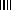 &A Big Thank You!We would like to take a moment to thank you our members andthe volunteers that make it possible for your credit union to thrive and prosper.  We realize that you – the member of this credit union – have many choices when it comes to deciding where to take your business.  Thanks for making us your financial service provider.  We appreciate YOU!Statements in 2016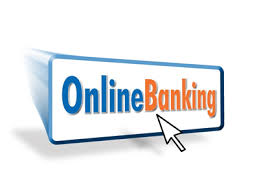 This will be the last paper statement you will receive.  To access your account information you will need to sign up for E-services.  E-services will provide you with online banking and bill pay.  You will be able to access your balance and pay bills 24/7 through a computer anywhere and it also gives you the ability to control your finances in the Palm of Your hand through a Mobile App.  Contact the credit union for details.TFFCU HOME EQUITY LOANLooking for a way to consolidate your debt!  A Home Equity Loan from TEAM Financial FCU, will give you an opportunity to consolidate your debt to a lower rate and save some money.  You probably have credit cards, store accounts or other loans with a higher interest rate that you want to pay off.  Our Home Equity Loan Rates are as low as 4.25% APR* with the convenience of one payment to pay off your debt sooner. If you’re ready to consolidate your debt and take advantage of the offer, contact us today for more information. *APR is annual percentage rate and may vary based on your personal credit history. Debt consolidate offer does not apply to existing TFFCU loans.  Minimum loan amount is $5000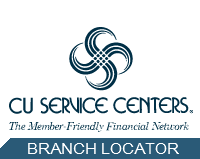 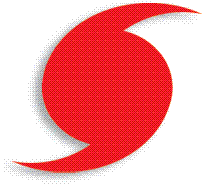 Credit Score EnhancementYour Credit Record is a Valuable AssetOur Credit Score Enhancement Program Can Help You Maintain ItDo you know that your FICO score dictates how much you spend to borrow money? Do you even know your credit score? Do you know what factors affect your credit score? Can you read your credit report with clarity? Would you like to rebuild or  enhance your credit? Are you new to credit and trying to build a credit profile? If you’re unsure about any one of these questions, then make plans to attend the next “Credit Score Enhancement Presentation” where you can learn the definition of FICO scoring, how to improve your score, and how to read your credit report:                                                          The Next Credit Score Enhancement will be held on:                         Date: Saturday, February 6, 2016                                    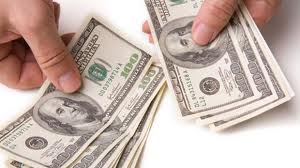                                                   Time: 9:00 a.m. – 12:00 p.m.                                                                                                                      Location:  Teamsters Union Hall -10959 Ella Blvd                                                                     Houston, TX 77067If you plan to attend, please RSVP@281-876-2501. All credit union member attendees will have an opportunity to draw a discount percentage rate on their next loan. Account Contact Information Changed?If you are planning a move or changing other contact information, make sure you notify us of your changes.  It is  important  that  we  are  made  aware  of  any  changes  in  your  marital status, address and/or beneficiary information. This will ensure that you receive any Credit Union notices or correspondence at the appropriate address. Also provide us your email address, if you have one.     ReminderIn  the  event  disaster  should  strike and Team Financial FCU is not operational here are some  important  numbers you should keep handy:	NCUA		                                                                                  CORNERSTONE CU LEAGUEPhone: 1-800-827-6282                                                                                    Phone: 1-800-442-5762Website: www.ncua.gov                                                               Website: www.cornerstonecul.coop                                                 Location: 10959 Ella Blvd, Suite C Houston, Texas 77067 (281) 876-2501 FAX: (281) 874-0055 ARU: (281) 875-8252 or (281) 645-6226   Office Hours:                                                                                                    Holiday Closings:Monday – Friday      8:30 AM – 4:30 PM                                    Martin Luther King, Jr. Day, Monday – January 18, 2016		                                                                             Presidents’ Day, Monday – February 15, 2016                      	                                                                                            Good Friday, Friday – March 25, 2016       Your savings federally insured at least $250,000 and backed by the full faith and credit of the United States GovernmentNCUANATIONAL CREDIT UNION ADMINISTRATION, U.S. GOVERNMENT AGENCY